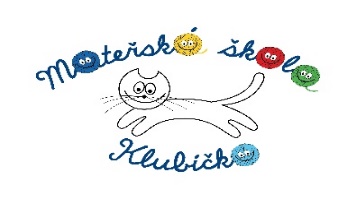 CO NÁS ČEKÁ V BŘEZNU  Neděle1Pondělí2BRUSLENÍ  5 - pouze pro přihlášené starší děti, 10.00 – 11.00 na zimním stadionu v ÚstíÚterý3Logopedie v MŠ – I.třídaStředa4angličtina pro starší dětiČtvrtek5Pátek6Sobota7Neděle8Pondělí9Úterý10Logopedie v MŠ – II.třídaStředa11angličtina pro starší děti Čtvrtek12„Krůčky ke škole 2“ – v 15.30 ve školce pro předškoláky a jejich rodičePátek13Sobota14Neděle15Pondělí16Úterý17Logopedie v MŠ – III.třídaStředa18angličtina pro starší dětiČtvrtek19Pátek20Sobota21Neděle22Pondělí23Jak Bonifác a Eulálie vyřešili jarní lumpárie – divadlo JOJO v MŠ v 9.30 a 10.20 – 40,- Kč-platíme z fondu (všechny děti)Úterý24Logopedie v MŠ – IV.třídaStředa25angličtina pro starší děti (poslední skupina bude spojena se skupinkou v 14.30-15.15)„Krůčky ke škole 3“ – v 15.30 ve školce pro předškoláky a jejich rodičeČtvrtek26Pátek27Sobota28Neděle29Pondělí 30Úterý31Logopedie v MŠ – I.třída